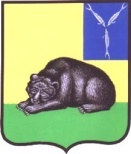 СОВЕТ МУНИЦИПАЛЬНОГО ОБРАЗОВАНИЯ ГОРОД ВОЛЬСКВОЛЬСКОГО МУНИЦИПАЛЬНОГО РАЙОНАСАРАТОВСКОЙ ОБЛАСТИР Е Ш Е Н И Е22 ноября 2016 г.                        № 35/3-178                      г. ВольскО  внесении  изменений  в «Правила  землепользования  и  застройки  муниципального  образования  город  Вольск  Вольского  муниципального  района  Саратовской  области», утвержденные   Решением  Совета  муниципального  образования    город    Вольск  Вольского муниципального района Саратовской  области от 16.02.2012 г. № 45/2-256        В целях исполнения  федерального  законодательства  в  сфере  градостроительства  и  соблюдения  прав  человека  на  благоприятные  условия  жизнедеятельности, прав  и  законных  интересов  правообладателей  земельных  участков  и  объектов  капитального  строительства,  руководствуясь  статьями  30 - 33   Градостроительного  кодекса  Российской  Федерации,  Федеральным  Законом  от  06.10.2003 № 131-ФЗ  «Об  общих  принципах  организации  местного  самоуправления  в  Российской  Федерации»,  ст.19  Устава  муниципального  образования  город  Вольск  Вольского  муниципального  района  Саратовской  области, Совет  муниципального  образования  город  Вольск                                                         РЕШИЛ:         1.Внести в «Правила землепользования  и застройки  муниципального образования   город Вольск  Вольского муниципального района Саратовской  области», утвержденные Решением Совета  муниципального образования город Вольск  Вольского муниципального района  Саратовской  области  от 16.02.2012 г. № 45/2-256,  изменения, в графическом изображении границ территориальных зон, участков градостроительного зонирования, границ зон с особыми условиями использования территории, границ территорий объектов  культурного наследия:          1) карту границ территориальных  зон города Вольска, поселка Клены и станции Клены  М1:10000 изложить в новой  редакции (приложение № 1);         2) карту границ зон с особыми условиями использования территории города Вольска, поселка Клены и станции Клены М 1:10000 изложить в новой  редакции (приложение № 2).        2. Контроль за исполнением  настоящего  решения  возложить  на  Главу  муниципального  образования  город  Вольск.         3. Настоящее  решение  вступает  в  силу  со  дня  его  официального  опубликования.И.о. Главы муниципальногообразования  город  Вольск                                                        И.Г. Долотова     Приложение  № 1к Решению Совета  муниципального образования  город  Вольск                                                                                                                 от 22.11.2016 г. № 35/3-178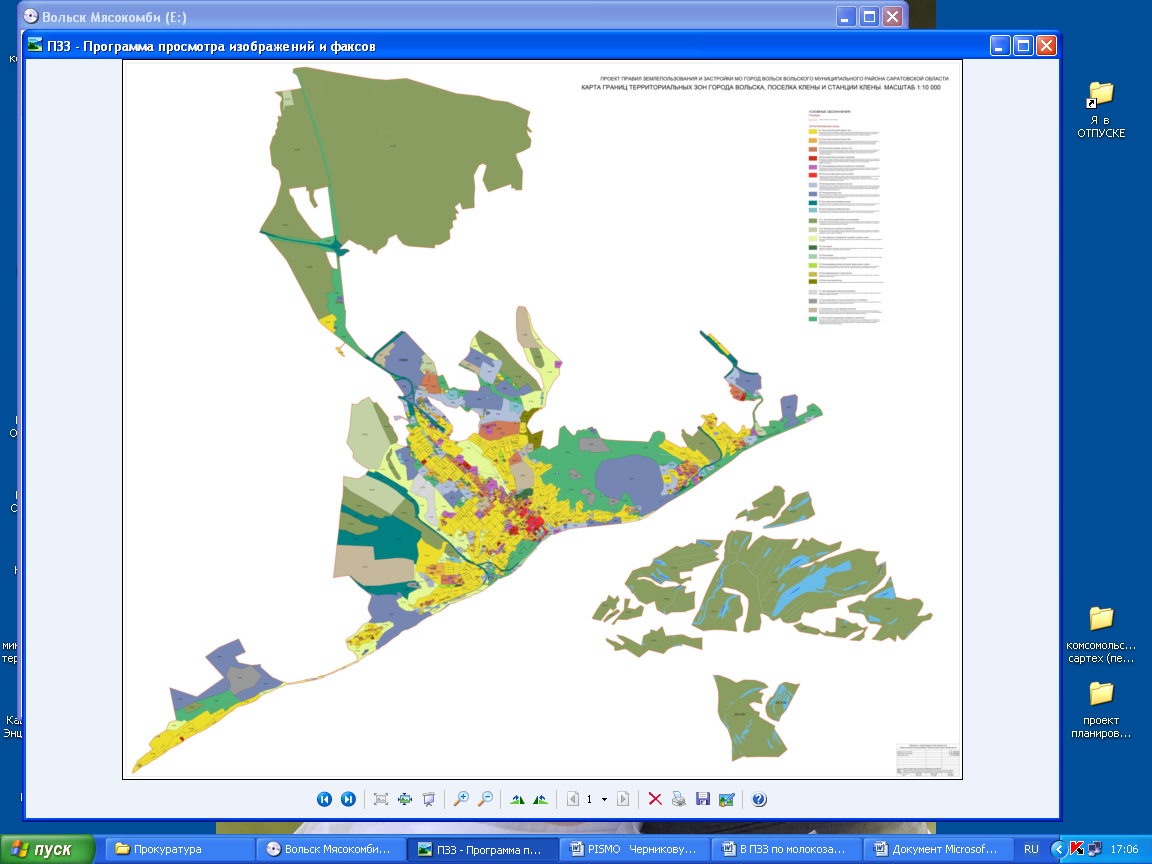 И.о. Главы муниципальногообразования  город  Вольск                                                      И.Г. ДолотоваПриложение № 2 к Решению Совета  муниципального образования  город  Вольск                                                                                                                 от 22.11.2016 г. № 35/3-178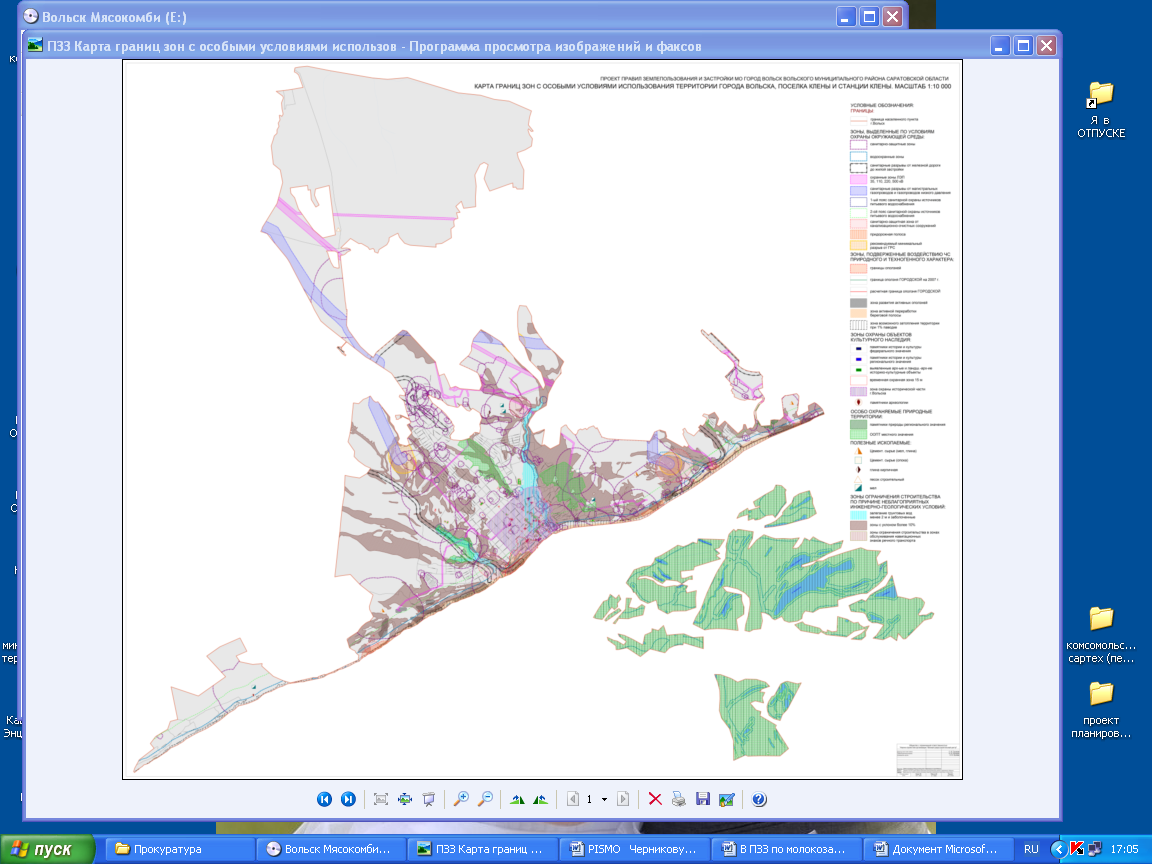 И.о. Главы муниципальногообразования  город  Вольск                                                      И.Г. Долотова